BORSA DI STUDIO GIUSEPPINA FASANO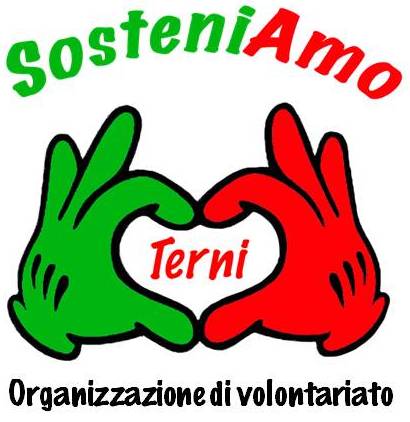 Borsa di studio intitolata alla memoria di Giuseppina Fasano, ex Insegnante, finanziata dall’Associazione “Sosteniamo Terni OdV”, un riconoscimento al “merito” per gli studenti della 5 primaria dell’Istituto Comprensivo Felice Fatati di Terni.PREMESSAL'associazione Sosteniamo Terni OdV è nata con lo scopo di aiutare le famiglie in difficoltà, istituire borse di studio e progetti sul territorio. Da qui la prima Borsa di Studio al merito, destinata alle quinte elementari
dell’Istituto Comprensivo Felice Fatati di Terni con lo scopo di sostenere economicamente il passaggio alla scuola secondaria di primo grado per l’anno 2022/2023.ART 1 - BORSA DI STUDIOLa borsa di studio è riservata alle studentesse e agli studenti regolarmente iscritti alla classe quinta dell’Istituto Comprensivo Felice Fatati nell’A.S. 2021/2022. La borsa di studio sarà assegnata secondo le norme previste negli articoli successivi.ART 2 - VALORE DELLA BORSA DI STUDIOLa borsa di studio per l’a.s. 2021/22 ammonta a € 250,00.ART 3 - BENEFICIARI E REQUISITI GENERALI DELL'ASSEGNAZIONE1. Frequenza alle classi quinte dell’Istituto Comprensivo Felice Fatati nell’A.S. 2021/2022.2. Media voto 3. Reddito familiare ISEE in corso di validità non superiore a € 15.000 ART - 4 PUBBLICAZIONE DEL BANDO E PRESENTAZIONE DELLE DOMANDEIl bando di assegnazione della borsa di studio intitolata alla memoria di Giuseppina Fasano sarà pubblicato nel sito web dell’Istituto Comprensivo Felice Fatati entro il 10 marzo 2022 e ne sarà data ampia diffusione agli alunni. Le domande di partecipazione all'assegnazione alla borsa di studio dovranno pervenire in segreteria, tramite mail a tric81800q@istruzione.it , entro e non oltre il 10 aprile 2022.Gli aspiranti borsisti dovranno depositare copia della certificazione ISEE in corso di validità.ART. 5 - CRITERIO DI ASSEGNAZIONE DELLA BORSA DI STUDIO
Le domande pervenute saranno valutate dalla Commissione di cui al successivo articolo 6. La Commissione dovrà stabilire una graduatoria dei possibili beneficiari sulla base del punteggio ottenuto, applicando i seguenti criteri:
1. media scolastica ottenuta:2. Reddito ISEE
ART. 6 - COMMISSIONE ASSEGNATRICE
La Commissione assegnatrice è composta dai seguenti membri:1) Presidente “Sosteniamo Terni OdV” Luca Angelelli2 Tesoriere “Sosteniamo Terni OdV” Rita Schiavo3) Dirigente Scolastico “Felice Fatati” Prof.ssa Ilaria Santicchia4) Presidente del Consiglio di Istituto “Felice fatati” Sig. Andrea MarcelliART. 7 - ASSEGNAZIONE BORSA DI STUDIOLa Borsa di Studio sarà consegnata, sotto forma di buoni spesa presso cartoleria convenzionata (€ 100,00 per acquisto libri di testo ed € 150,00 per acquisto di materiale di cancelleria), da parte dell’Associazione “Sosteniamo Terni OdV” nel corso della cerimonia organizzata dall’Istituto Comprensivo Felice Fatati.Informativa ai sensi del Regolamento UE 2016/679.I dati richiesti saranno raccolti ai fini del procedimento per il quale vengono rilasciati e verranno utilizzati esclusivamente per tale scopo e, comunque, nell’ambito dell’attività istituzionale dell’Istituto.All’interessato competono tutti i diritti esplicitati nel suddetto Regolamento.